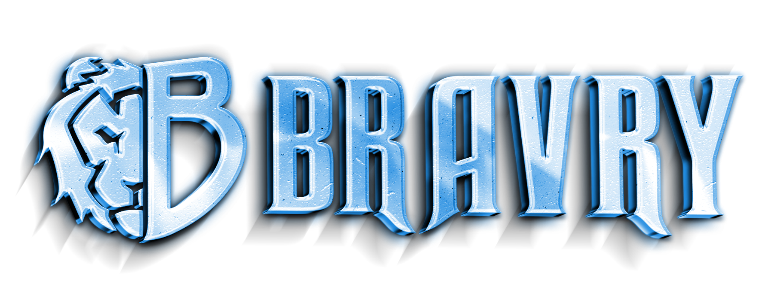 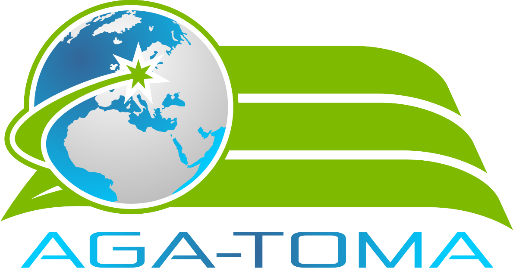 AGA-TOMA CUP 2021 – rocznik 2010Grupa AMecz nr 21: MECZ O MIEJSCA 9-10 (5 miejsce grupa A – 5 miejsce grupa B)Mecz nr 22: 4 miejsce grupa A – 3 miejsce grupa BMecz nr 23: 3 miejsce grupa A – 4 miejsce grupa BMecz nr 24: 2 miejsce grupa A – 1 miejsce grupa BMecz nr 25: 1 miejsce grupa A – 2 miejsce grupa BMecz nr 26: MECZ O MIEJSCA 7-8 (przegrani meczów nr 22 i 23)Mecz nr 27: MECZ O MIEJSCA 5-6 zwycięzcy meczów nr 22 i 23Mecz nr 28: MECZ O III MIEJSCE (przegrani meczów nr 24 i 25)Mecz nr 29: FINAŁ (zwycięzcy meczów nr 24 i 25) Lp.Drużyny1.AP GAP BRUSKOWO WIELKIE2.SALOS SZCZECIN I3.AP TECHNIK ŚWIDWIN II4.SALOS SZCZECIN III5.AP CZAPLINEKNr meczuMeczeGodz.DrużynyWynik12-59 00-9 10SALOS SZCZECIN I - AP CZAPLINEK33-49 24-9 34AP TECHNIK ŚWIDWIN II - SALOS SZCZECIN III51-59 48-9 58AP GAP BRUSKOWO WIELKIE - AP CZAPLINEK72-310 12-10 22SALOS SZCZECIN I - AP TECHNIK ŚWIDWIN II91-410 36-10 46AP GAP BRUSKOWO WIELKIE - SALOS SZCZECIN III115-311 00-11 10AP CZAPLINEK - AP TECHNIK ŚWIDWIN II131-311 24-11 34AP GAP BRUSKOWO WIELKIE - AP TECHNIK ŚWIDWIN II154-211 48-11 58SALOS SZCZECIN III - SALOS SZCZECIN I171-212 12-12 22AP GAP BRUSKOWO WIELKIE - SALOS SZCZECIN I194-512 36-12 46SALOS SZCZECIN III - AP CZAPLINEKDRUŻYNY12345PKT.BRAMKIMIEJSCE1AP GAP BRUSKOWO WIELKIEX2SALOS SZCZECIN IX3AP TECHNIK ŚWIDWIN IIX4SALOS SZCZECIN IIIX5AP CZAPLINEKX13 15 - 13 25::13 28 - 13 38::13 41 - 13 51::13 54 - 14 04::14 07 - 14 17::14 20 - 14 30::14 33 - 14 43::14 46 - 14 56::15 00 – 15 10::